Weekly Calendar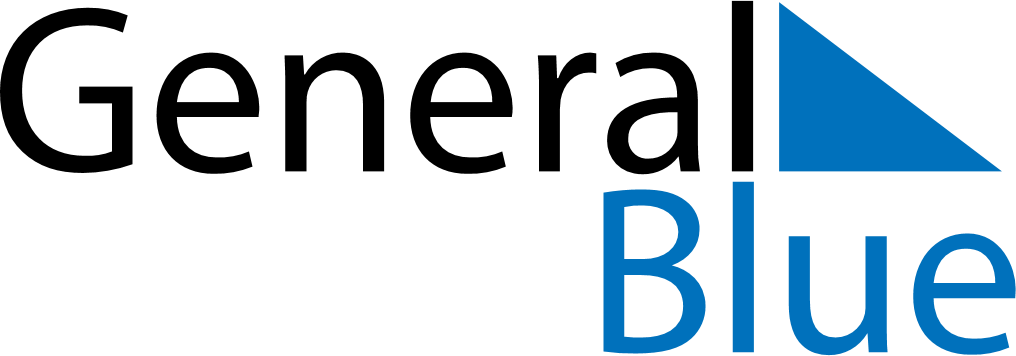 January 13, 2019 - January 19, 2019Weekly CalendarJanuary 13, 2019 - January 19, 2019SundayJan 13MondayJan 14TuesdayJan 15WednesdayJan 16ThursdayJan 17FridayJan 18SaturdayJan 19MY NOTES